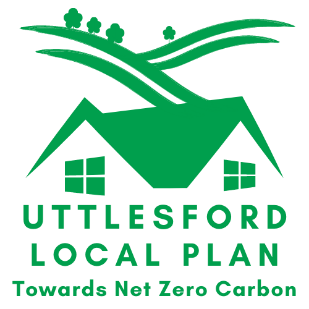 All themes/ Other commentsIf you are making comments on behalf of an organisation e.g. residents group or a client, please provide the name and address of the group or person you are representing in the box below.Please return your completed form to:  The Planning Policy Team, Uttlesford District Council, Council Offices, London Road, Saffron Walden, Essex CB11 4ER, or e-mail to localplan@uttlesford.gov.ukComments must be received before the close of consultation at 5pm Wednesday 21 April 2021.Need Help?If you have any questions about the consultation or require help making your comments, please ‘phone 01799 510510 and ask for someone in the Planning Policy Team or e-mail the team using the e-mail address above. Question: Thinking about the issues and questions raised in any/all of the consultation documents for the nine themes, please provide your comments below. The Council would also like to receive comments on issues that you think are relevant to the new Local Plan but have not been covered by the consultation themes.(If your response is more than 500 words please include a summary of up to 500 words)List of consultation questionsTheme 1: Where you liveWhat do you value about where you live and how would you like to see it improve in the future?Theme 2: Character and heritageDescribe what you like about the character and heritage of Uttlesford, and how you would like to see this protected and enhanced whilst providing new sustainable communitiesTheme 3: Climate changeThinking about the issues and questions raised [in the consultation document], what actions need to be taken today to forestall the impacts of climate change?Theme 4: TransportThinking about the issues and questions raised [in the consultation document], what options for sustainable transport in Uttlesford would you support?Theme 5: Leisure, culture and healthy lifestylesThinking about the questions raised and the facts about Uttlesford [in the consultation document], tell us how existing places and new development can support health and wellbeing?Theme 6: BiodiversityThinking about the issues and questions raised [in the consultation document] tell us how we can create and enhance natural assets and biodiversity across the district?Theme 7: Local economyThinking about the issues and questions raised [in the consultation document] tell us how we can support sustainable business growth across the district?Theme 8: HomesThinking about the issues and questions raised [in the consultation document] tell us what kind of housing should be built in Uttlesford in the next 20 years and beyond.Theme 9: Creating new places and communitiesWhat should new developments look like, what should they contain and where should they be located?Your NameOrganisation/Company Name Your AddressYour PostcodeYour e-mail address**Please supply an e-mail address as this is the most efficient way for the Council to contact you about your comments and to let you know about the next stages in the preparation of the Local Plan*Please supply an e-mail address as this is the most efficient way for the Council to contact you about your comments and to let you know about the next stages in the preparation of the Local PlanYour Telephone No.Contact NameOrganisation/Company NameAddressPostcodee-mail addressTelephone No.